School Dinner Menu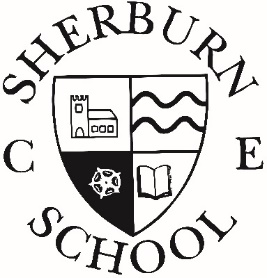 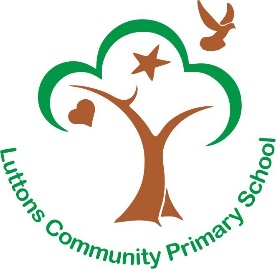 Summer Term 2022Very occasionally due to circumstances beyond our control, it may be necessary to change from the menuDISHES AND THEIR ALLERGEN CONTENT – Wolds & Vale FederationWeek 1Week 2Week 3Separate Main Meal optionJacket Potato & CheeseSeparate Main Meal optionJacket Potato & TunaSeparate Main Meal optionJacket Potato & BeansMondayMondayMondayV Creamy Cheese & Tomato Pasta BakeMixed Veg and BroccoliOrange ShortbreadPasta BolognaiseGreen Beans & SweetcornGarlic BreadMarbled Sponge & Chocolate SauceBeef Burger in a BunChipped PotatoesGrated Carrot & SweetcornShortbread CookieTuesdayTuesdayTuesdayChicken WrapSummer Veg SticksFiesta RiceFruit Jelly and Ice-creamV Margherita PizzaHomemade Potato WedgesPeas & SweetcornChocolate & Vanilla Cookie with Orange SliceV Quorn Tikka Masala & RiceMedley of Summer VegetablesNaan BreadChocolate Banana BrownieWednesdayWednesdayWednesdaySavoury Minced Beef & Vegetable Pie with GravyCreamy Mashed PotatoMedley of Summer VegCheese & CrackersRoast Pork Loin & GravyBaby New PotatoesCarrots & BroccoliHomemade 50/50 BreadRaspberry & Apple Doughnut MuffinRoast Chicken & GravyCreamy Mashed PotatoCarrots & Summer CabbageSliced Wholemeal BreadCustard Cookie with Apple WedgeThursdayThursdayThursdaySausage in a homemade bun with tomato ketchupDiced PotatoesMixed Summer SaladColeslawSummer MousseChicken Korma & RicePeas & CauliflowerNaan BreadYogurt PotsHomemade Pork Sausage RollBaked Baby PotatoesBaked BeansSunflower Seed BreadSummer Berry Sponge & CustardFridayFridayFridayHarry Ramsdens Battered FishChipped PotatoesBeans Fresh Summer Fruit PlatterFish FingersChipped PotatoesMixed Summer Salad & Grated CarrotHerbie BreadIced Lemon & Sultana FingerCrunchy Salmon Fish BitesHomemade Potato WedgesBroccoli & CarrotsTomato KetchupCrusty BreadSummer Drizzle CakeDISHES (with allergens)DISHES (with allergens)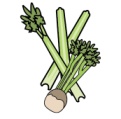 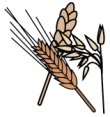 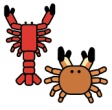 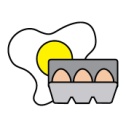 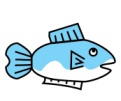 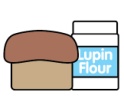 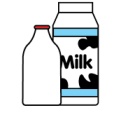 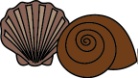 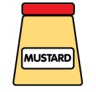 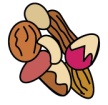 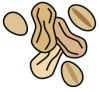 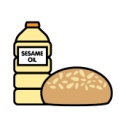 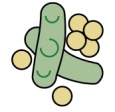 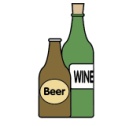 The foods below are some or all of the menu items for each day. Unlisted items do not contain identified allergens.The foods below are some or all of the menu items for each day. Unlisted items do not contain identified allergens.CeleryCereals containing glutenCrustaceansEggsFishLupinMilkMolluscMustardNutsPeanutsSesame seedsSoyaSulphur DioxideWeek 1MonMonCheese & Tomato PastaWeek 1MonMonOrange ShortbreadWeek 1TueTueChicken WrapWeek 1TueTueFruit Jelly and Ice-creamWeek 1WedWedSavoury Mince Beef & Vegetable PieWeek 1WedWedCheese & CrackersWeek 1ThurThurSausage in a homemade bun with ketchupWeek 1ThurThurSummer MousseWeek 1FriFriBattered FishWeek 1FriFriSummer Fruit PlatterWeek 2MonMonPasta BolognaiseWeek 2MonMonMarbled Sponge & Chocolate SauceWeek 2TueTueMargherita PizzaWeek 2TueTueChocolate & Vanilla Cookie with Orange SliceWeek 2WedWedPork Loin & GravyWeek 2WedWedRaspberry & Apple Doughnut MuffinWeek 2ThurThurChicken Korma & RiceWeek 2ThurThurYogurt PotsWeek 2FriFriFish FingersWeek 2FriFriIced Lemon & Sultana FingerWeek 3MonMonBeef Burger in a BunWeek 3MonMonShortbread CookieWeek 3TueTueQuorn Tikka Masala & RiceWeek 3TueTueChoc Banana BrownieWeek 3WedWedChicken in GravyWeek 3WedWedCustard Cookie & AppleWeek 3ThurThurHomemade Sausage RollWeek 3ThurThurBerry Sponge & CustardWeek 3FriFriCrunchy Salmon BitesWeek 3FriFriSummer Drizzle CakeJacket Potato & CheeseJacket Potato with TunaJacket Potato with Beans